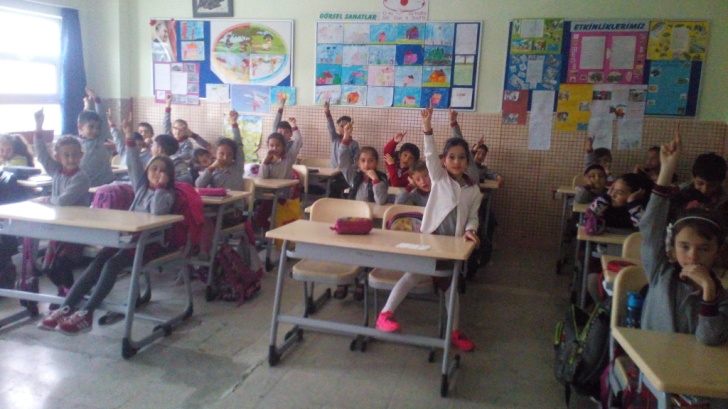 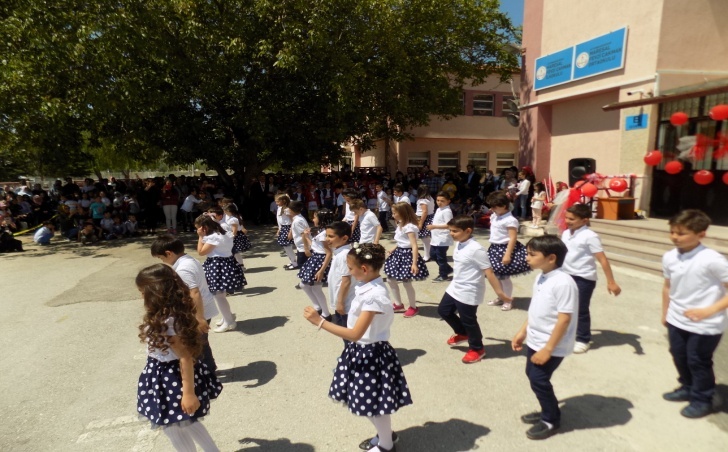 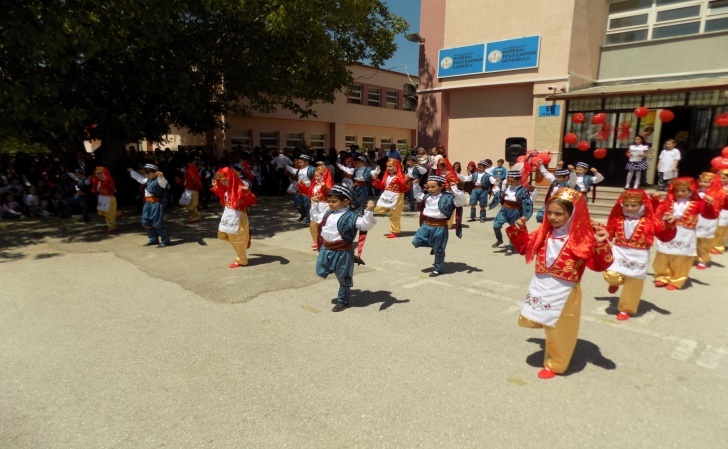 İLETİŞİMAli İhsan Paşa Mah. 187. Sok. İşitme Engelliler Okulu Yanı Merkez-AfyonkarahisarTelefon: (0272) 217 2118Faks: (0272) 217 1612Web: http://mfcio.meb.k12.tr/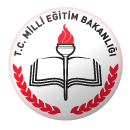 MAREŞAL FEVZİ ÇAKMAK İLKOKULU AİLESİNE HOŞ GELDİNİZ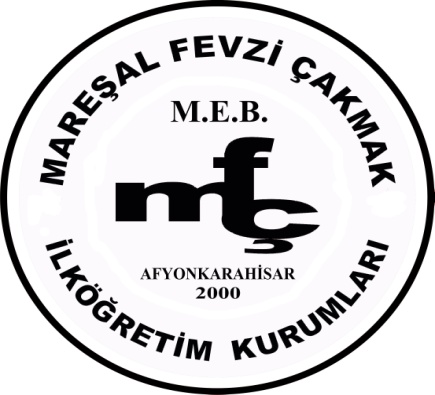  ÇOCUĞUNUZUN OKULA   UYUMUNU KOLAYLAŞTIRACAK ÖNERİLER  Hazırlayan           Rehber Öğretmen             Nurhan ORUÇ1-Öncelikle çocuğunuza okul hakkında abartılı ve çok bilgi vermemelisiniz ,çünkü çocuk anlatılanları okulda bulamazsa  sorun çıkarabilir.Okul yaşının  geldiği ve her çocuk gibi okula gideceğini söylenmeniz yeterlidir.2-Sabahları geniş ve rahat bir zaman sağlanarak çocuğun evden sakin bir şekilde  çıkması sağlanmalıdır. Servis ile gelecek çocuklar  okulun ikinci  gününden itibaren  evden uğurlanmalıdır. Vedalaşmalar kısa tutulmalı, anne –baba çocuğun ağlama ve zorlamaları karşısında pes etmemelidirler.3-Her şey çok yolunda gitse bile çocukların sabahları karın ağrıları,mide bulantıları yaygındır. Çok şiddetli değil ise çocuğunuzu,  öğretmenine bilgi vereceğinizi,onun kendisi ile ilgileneceğini söyleyerek okula göndermeye ikna etmeli ve öğretmeni bilgilendirmelisiniz. 4-Çocuğunuz okuldan gelince olumlu ve olumsuz anlattığı her şeyi  ilgi ile dinlemeli, hiç birşey anlatmıyorsa anlatması için zorlanmamalıdır.”Okulunu seviyor musun, öğretmenini seviyor musun”gibi sorular faydasız ve kışkırtıcı olacaktır. Bunun yerine okulun nasıl geçti,bugün neler yaptınız soruları yeterlidir.Arka arkaya fazla 5- Okulumuz ile ilgli  olumsuz gözlem ve düşünceleriniz olur ise,çocuğun yanında asla dile getirmemeli,öğretmen ve idare ile görüşmelisiniz.6- Endişe ve heyecan bulaşıcıdır.Bu nedenle anne –baba endişe ve heyecanını çocuğa yansıtmamalıdır. Çocuğu  okula, bağımlı olmadığı ebeveyni uğurlamalıdır.7-Çocuğun okula devamı için özen gösterilmeli, evde kalsın dinlensin sakinleşsin gibi bir anlayış içerisinde olmamalısınız. Okula gitmek konusunda taviz verilmemelisiniz.8-Anne babasının  da  öğretmeninin tavsiyelerine uygun davrandığını görmesi çocuğunuzun  öğretmenine saygısını artırır ve uyum sürecini kolaylaştırır.SAYIN VELİ:*Çocuğunuzla  ilgili önemli bütün bilgileri öğretmeni ile paylaşacağınız ve çocuğunuzu öğretmeni ile korkutmayacağınız için,*Veli toplantılarına her zaman  katılacağınız ve toplantılarda alınan kararlara  uyumlu davranacağınız için,*Ev ortamınızı etkileyecek önemli değişiklikleri yapmadan, çocuğunuzun  uyum sürecini atlatmasını bekleyceğiniz  için,*Çocuğunuzun okula  devamı için gereken önemi göstereceğiniz için,*Çocuğunuza sınıf içerisinde gereksiz ziyaretler yapmayacağınız ve gerektiğinde bekleme salonunda görevli  ile çağıracağınız için,*Sınıfınız için yapılacak tüm çalışmalara hevesle yardım edeceğiniz ve destek vereceğiniz için,*Çocuğunuzun her gün az da olsa kahvaltı yapmasını sağlayacağınız için,*Ödev,ders,okuma yazma vb.konularda destekleyici ve yol gösterici bir tutum izleyeceğiniz için,*Çocuğunuzun diğer çocuklarla problemi olduğunda diğer veli ve çocuklarla değil  öğretmeni ile  paylaşacağınız için,*Ders araç-gereçlerinin kontrolünü yaparak çocuğunuzu okula eksiksiz göndereceğiniz için,*Çocuğunuz evde iken telefon ve televizyon kullanımınızı sınırlayacağınız ve konuşmalarınıza dikkat edeceğiniz için,*Gerektiğinde okul Rehberlik Servisi’nden faydalanacağınız için*Sınıfımızdaki diğer çocukları da kendi çocuğunuz gibi göreceğiniz,çocuğunuza paylaşmanın ve sevmenin zenginliğini  öğütleyeceğiniz için            Şimdiden teşekkür ederiz...